除雪ボランティア活動の手引き平成２６年度（１２月～３月）　尾花沢市除雪ボランティアセンター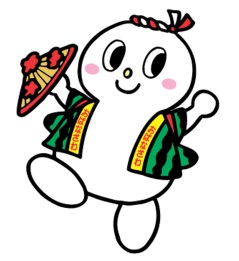 　　　　　　　　　　　　　　　　　尾花沢市新町３丁目２－５　　　　　　　　　　　　尾花沢市社会福祉協議会（東光館）内　　　　　　　　　　　　　　　　　　　　電話　0237-22-1092　　　　　　　　　　　　　　　　　　　　ﾌｧｯｸｽ 0237-23-2419ボランティア活動の内容自力での除雪が困難な世帯において、以下の作業を行います。玄関先、避難口の除雪作業屋根雪を下ろす場所を確保するための除雪作業住宅周りの除雪作業（窓の確保、軒先の確保等）同行する指導者、リーダーの指示に従って作業してください。ボランティア活動の流れ午後１０時００分　尾花沢市除雪ボランティアセンター集合ボランティア登録（氏名、住所、生年月日等の記入）ボランティア保険加入（未加入者のみ）ボランティア証明書が必要な方は申し出てください活動説明と安全作業の手順説明班編成、リーダーの確認班単位で現地に移動（送迎あり）午後１時３０分　除雪作業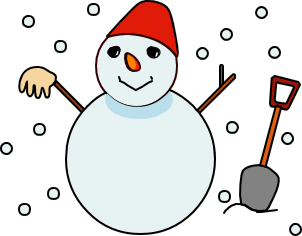 現場の確認と作業分担リーダーのもとで除雪作業午後３時３０分　作業終了後片付け、人員確認ボランティアセンターに戻るリーダーは活動記録を記入ボランティア証明書発行各自、着替え、水分補給、安全に作業しましょう除雪作業中の事故が多発しています。安全には十分に気を配ってください。大人数で声を掛け合いながら作業しましょう。自分の周りを確認しながら作業しましょう。（水路はないか、歩行者はいないか、空洞はないかなど）不用意に軒下に近づかないで下さい。屋根から雪が落ちてくる危険性があります。気温が緩んだ時は要注意！！皆さんにはボランティア保険に加入していただきます。活動中にケガをしたり、相手に損害を与えた場合など、一定の範囲内の保険です。体調管理をしましょう除雪作業は重労働です。決して無理をせず、疲れたら休んでください。体に異常を感じたら作業をやめ、すぐに他の人に伝えてください。体をほぐしてから、最初はゆっくりと作業をはじめ、徐々に体を慣らしましょう。適度に休憩をとりましょう。３０分に1回が目安です。休憩のときは、必ず水分を補給しましょう。血液の流れを良くし、除雪作業中の病気の発症を防ぎます。作業終了後も、しっかり水分を補給してください。風邪がとても流行しています。濡れた衣類（肌着）は、すぐに乾いた衣服に着替えましょう。⑤各班のリーダーの方へボランティアの作業に目配りをしてください。危険な状況を見つけたら注意してください。休憩の合図をしてください（３０分に1回程度）。作業に没頭すると、休むことを忘れています。水分補給も忘れずに。現地に到着したら、家主（あるいは区長さんや民生委員さんなど、現場をよく知っている方）から次の事を確認してください。どこの雪をどこに捨てればいいか。雪の下に、池、水路、斜面など、危険箇所はないか。屋根の雪下ろしは絶対にしないでください。不用意に屋根に上がって、死亡事故などにつながりかねません。作業が終了したら、家主に声をかけてください。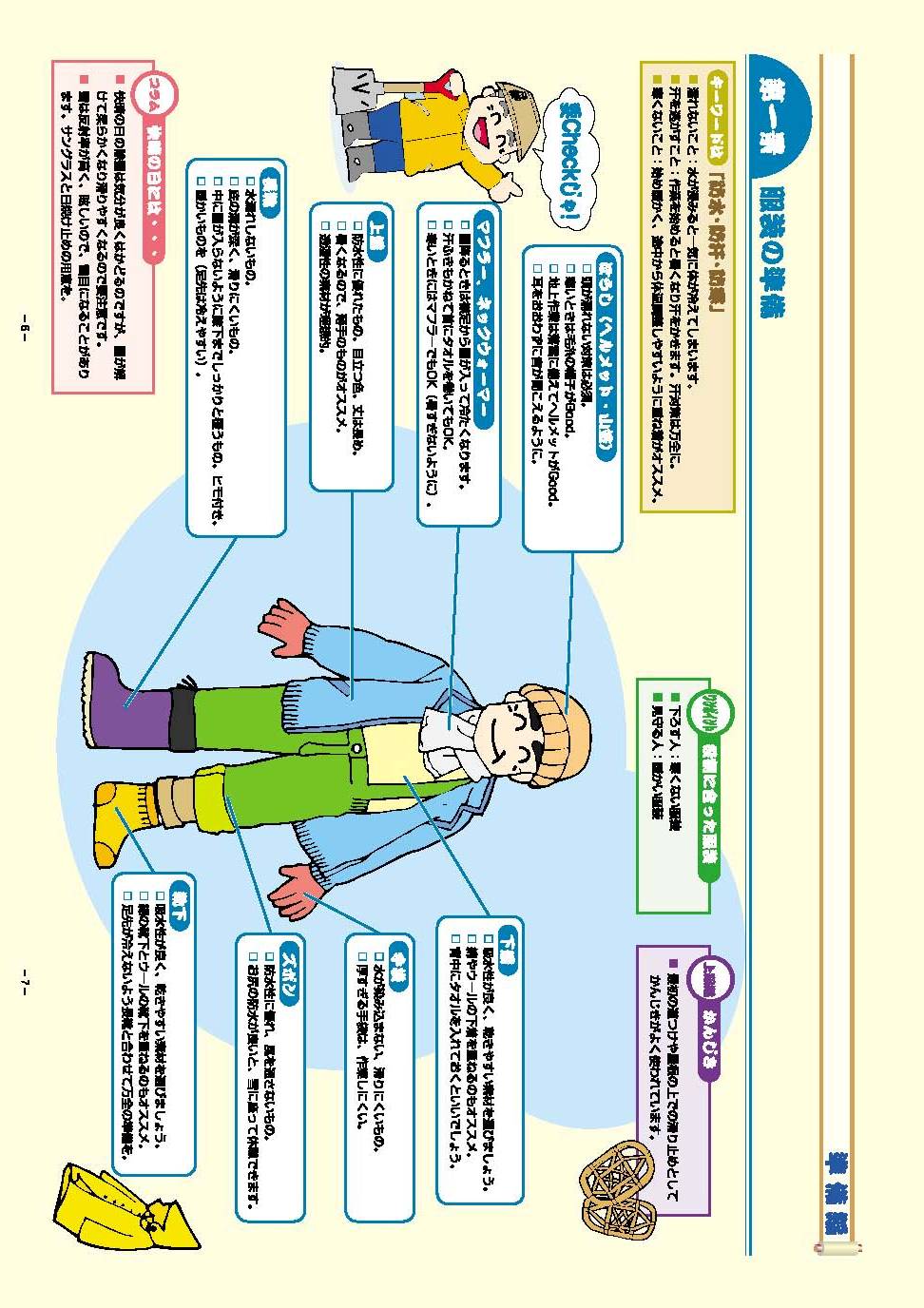 